Time for English !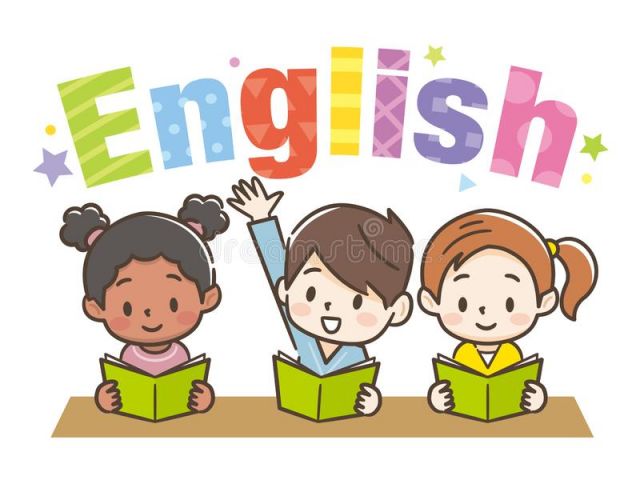 Witam Was kochani Na dzisiejszych zajęciach kontynuujemy pracę z naszymi przyjaciółmi z kursu Tiger & Friends. Mam nadzieję, że pamiętacie naszych bohaterów: Tiger, Monkey, Mouse, Ping and Pong .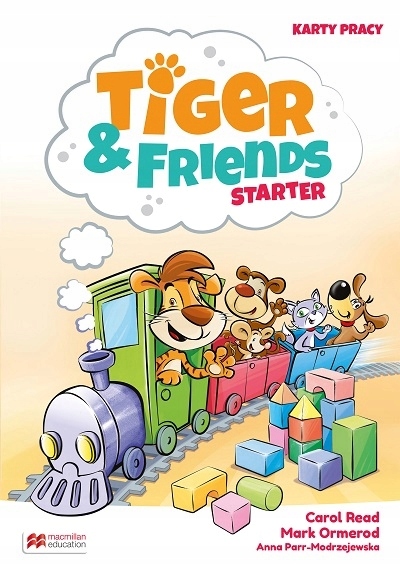 Zadanie 1. Magic eyes – zadanie polega na utrwalaniu słownictwa poznanego na zajęciach w przedszkolu. Kopiując do przeglądarki poniższy link można zobaczyć krótki filmik na temat zabawek odnoszący się do naszego kursu Tiger & Friends https://www.youtube.com/watch?v=6Ex545C_pd0Zadanie 2. Song - Posłuchaj proszę piosenki o zabawkach, którą zaczęliśmy się uczyć na zajęciach angielskiego w przedszkolu. Piosenka umieszona jest pod zajęciami zdalnymi.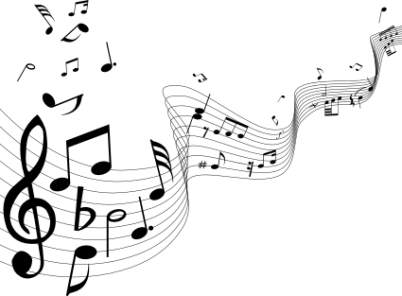 Zadanie 3. Draw and say – nazwij proszę zabawki, które znajdują się na planszy. Następnie narysuj brakujące zabawki tak, by nie powtarzały się ani w rzędzie ani w kolumnie. Wskazówka: 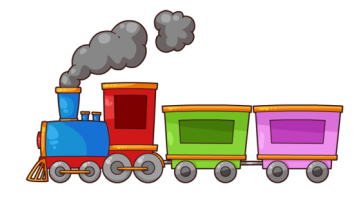 1 rząd: train, skateboard, plane, skipping rope2 rząd: skipping rope, plane, skateboard, train3 rząd plane, train, skipping rope, skateboard4  rząd skateboard, skipping rope, train, plane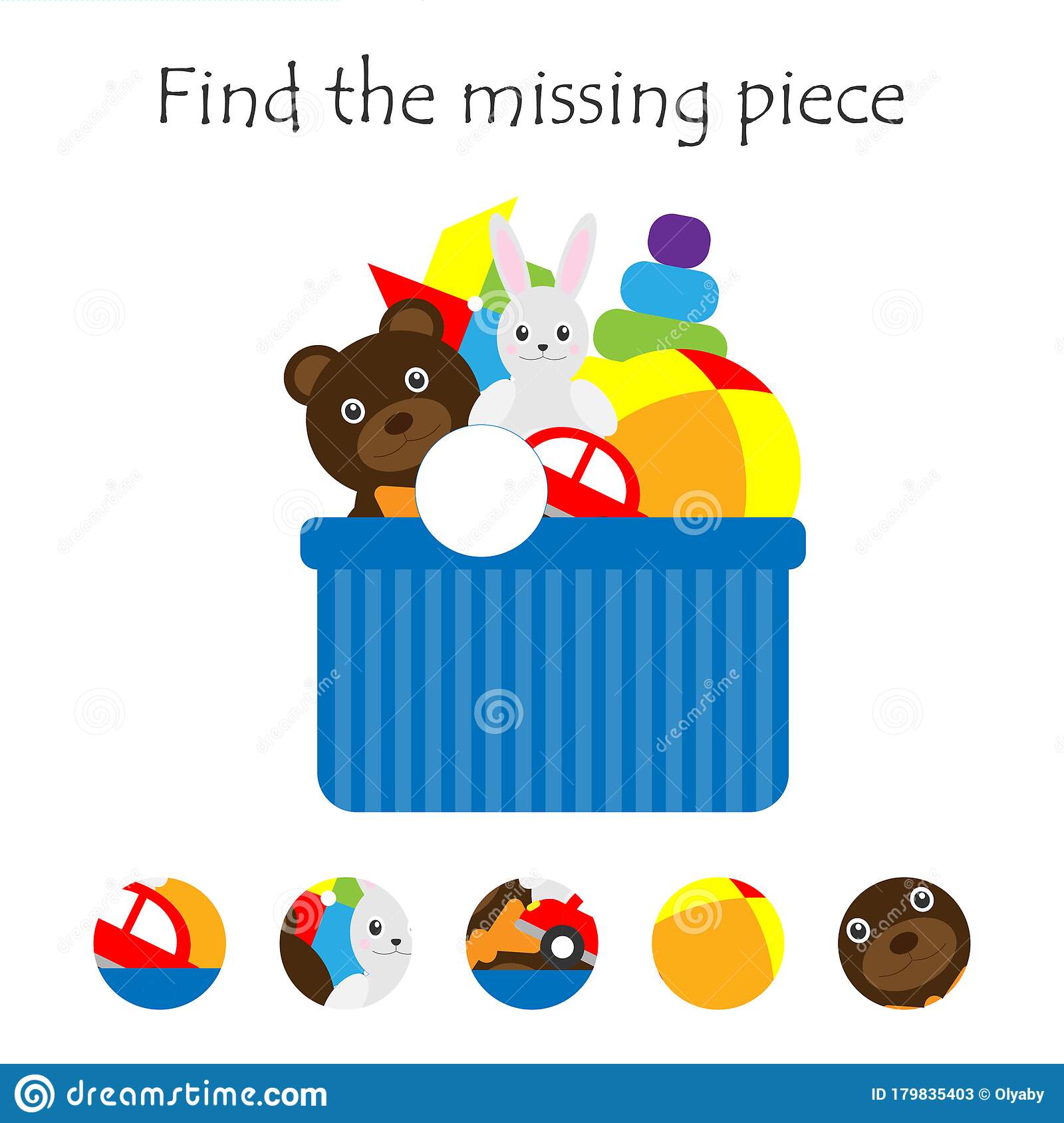 Zadanie 4. Find the missing piece Znajdź proszę brakujący element Zadanie 4. Narysuj swoją ulubioną zabawkę i spróbuj ją nazwać po angielsku np. It’s a doll/ It’s a car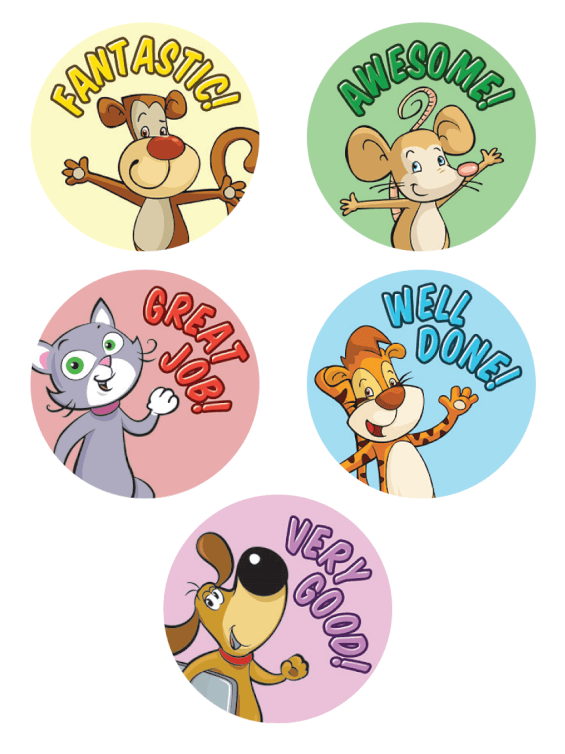 Dziękuję za Twoją znakomitą pracę i pomoc rodziców Pani Marta 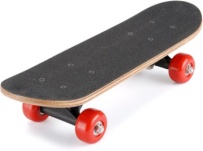 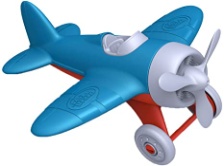 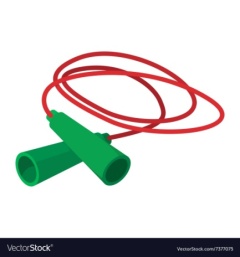 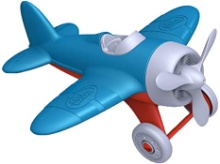 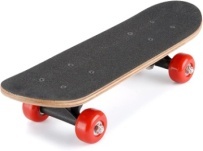 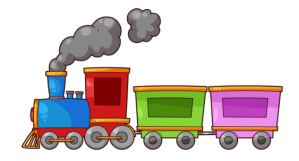 